Meeting Title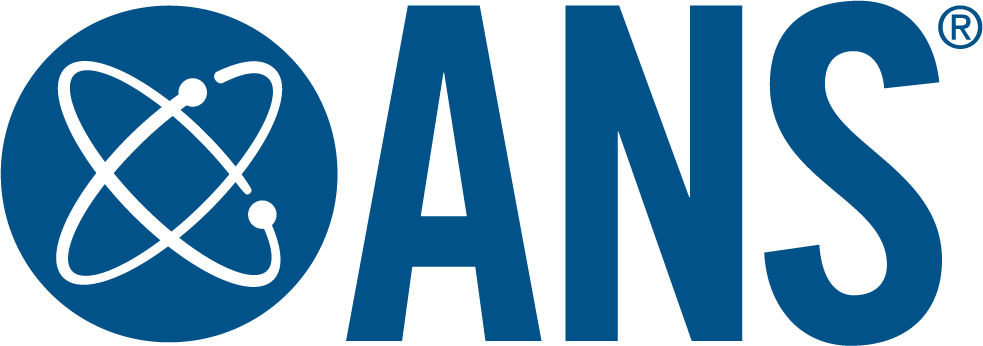 Month date-date  |  City, State abrv.,   |  Hotel or Event CenterCALL FOR PAPERSExecutive ChairsHonorary ChairName, AffiliationHonorary ChairName, AffiliationChairName, AffiliationChairName, AffiliationDeadlines: Weekday, Month Date, 4-digit Year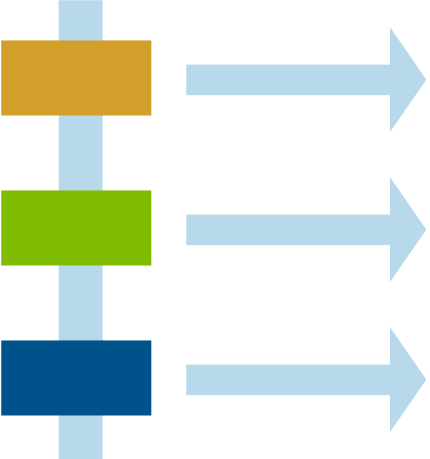 HeadingCopyHeadingCopyHeadingCopy Meeting TitleMonth date-date, 2018  |  City, State abrv., USA  |  Hotel or Event CenterCALL FOR PAPERSTRACKArea of InterestArea of InterestArea of InterestArea of InterestArea of InterestTRACKArea of InterestArea of InterestArea of InterestArea of InterestArea of InterestTRACKArea of InterestArea of InterestArea of InterestArea of InterestArea of InterestTRACKArea of InterestArea of InterestArea of InterestArea of InterestArea of Interest